          [АРАР                                                                                 р е ш е н и еО деятельности Администрации сельского поселения Старокалмашевский сельсовет муниципального района Чекмагушевский район  Республики Башкортостан   в 2014 году	В соответствии со статьями 15, 35 Федерального закона от 06.10.2003 №131-ФЗ "Об общих принципах организации местного самоуправления в Российской Федерации", статьей 20 Устава муниципального района Чекмагушевский район Республики Башкортостан, заслушав и обсудив отчет главы сельского поселения Старокалмашевский сельсовет муниципального района Чекмагушевский район Республики Башкортостан Макулова А.У. «О деятельности Администрации сельского поселения Старокалмашевский сельсовет муниципального района Чекмагушевский район Республики Башкортостан в 2014 году», Совет сельского поселения Старокалмашевский сельсовет муниципального района Чекмагушевский район отмечает, что основные направления работы Администрации района в 2014 году определялись в соответствии с федеральными, республиканскими и районными программами развития.	 Совет сельского поселения Старокалмашевский сельсовет муниципального района Чекмагушевский район Республики Башкортостан  РЕШИЛ:1.Отчет главы сельского поселения Старокалмашевский сельсовет муниципального района Чекмагушевский район Республики Башкортостан Макулова А.У. «О деятельности Администрации сельского поселения Старокалмашевский сельсовет муниципального района Чекмагушевский район Республики Башкортостан в 2014 году» принять к сведению (прилагается).2.Администрации сельского поселения Старокалмашевский сельсовет муниципального района Чекмагушевский район Республики Башкортостан  продолжить работу по: 2.1.целенаправленному решению вопросов местного значения, дальнейшему повышению эффективности деятельности всех сфер экономики, развитию систем здравоохранения, образования, культуры и спорта.2.2. исполнению бюджета сельского поселения Старокалмашевский сельсовет муниципального района Чекмагушевский район Республики Башкортостан, эффективному расходованию бюджетных средств.2.3.усилению работы администрации сельского поселения Старокалмашевский сельсовет по исполнению документов вышестоящих органов, решений Совета сельского поселения Старокалмашевский сельсовет, распорядительных документов администрации сельского поселения Старокалмашевский сельсовет Чекмагушевского района, качественному предоставлению муниципальных услуг и исполнение муниципальных функций.2.5. совершенствованию деятельности по социальной поддержке населения, усилению ее адресности, всемерному содействию повышения жизненного уровня населения.3.Администрации  сельского поселения Старокалмашевский сельсовет муниципального района Чекмагушевский район Республики Башкортостан  начать подготовительные работы к празднованию 70-летия Победы в Великой Отечественной войне 1941-1945 годов и 85-летия образования Чекмагушевского района. 4. Контроль за исполнением настоящего решения возложить на постоянные комиссии Совета сельского поселения Старокалмашевский сельсовет муниципального района Чекмагушевский район Республики Башкортостан. Глава сельского поселения                                                 А.У. Макулов    с. Старокалмашево  4 февраля 2015 года  № 164БАШ[ОРТОСТАН  РЕСПУБЛИКА]ЫСА[МА{ОШ  РАЙОНЫ муниципаль районЫНЫ@  И*КЕ [АЛМАШ АУЫЛ СОВЕТЫ АУЫЛ  БИЛ^м^]Е СОВЕТЫ 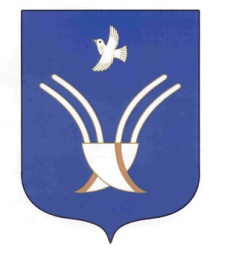 Совет сельского поселенияСТАРОКАЛМАШЕВСКИЙ сельсоветмуниципального района Чекмагушевский район Республики Башкортостан